大同大學餐廳膳食衛生檢查結果檢查時間:112年6月27日(星期二)上午0900-1100時檢查人員:連靜慧營養師、鄭凌憶經理缺失項目: 上週(6月20日)衛生檢查缺失複查，請參閱表1。上週(6月20日)衛生檢查缺失複查和改善狀況照片，請參閱表2。本週個別餐廳缺失統計表，請參閱表3。本週個別餐廳缺失照片，請參閱表4。本週熱藏食物中心溫度檢測照片記錄，請參閱記錄表5。表1. 上週缺失統計表表2.上週檢查缺失改善照片表3.本週個別餐廳缺失統計表表4.本週檢查缺失照片表5.本週熱藏食物中心溫度檢測照片記錄敬陳總務長餐廳作業場所衛生管理複檢從業人員衛生管理複檢驗收及儲存衛生管理複檢其他複檢尚志滿月圓自助餐/中央廚房電鍋蓋內部不潔2.工作臺櫃上不潔Ok×清潔劑請放置於專門位置,不要跟食材放太近ok米豆醬過期,請丟棄蔭冬瓜過期,請丟棄3.瑪佳琳罐外觀已發霉請丟棄okokok尚志真元氣滷味尚志小綿羊快餐尚志麵＆飯尚志壹而美早餐尚志OA咖啡茶飲經營99早餐經營玉福滷味經營想點經營八方雲集冷凍庫門未關好,裡面食材已請攤商確認是否酸敗需丟棄ok廚房的衛生表單未填寫×滿月圓自助餐/中央廚房工作檯面不潔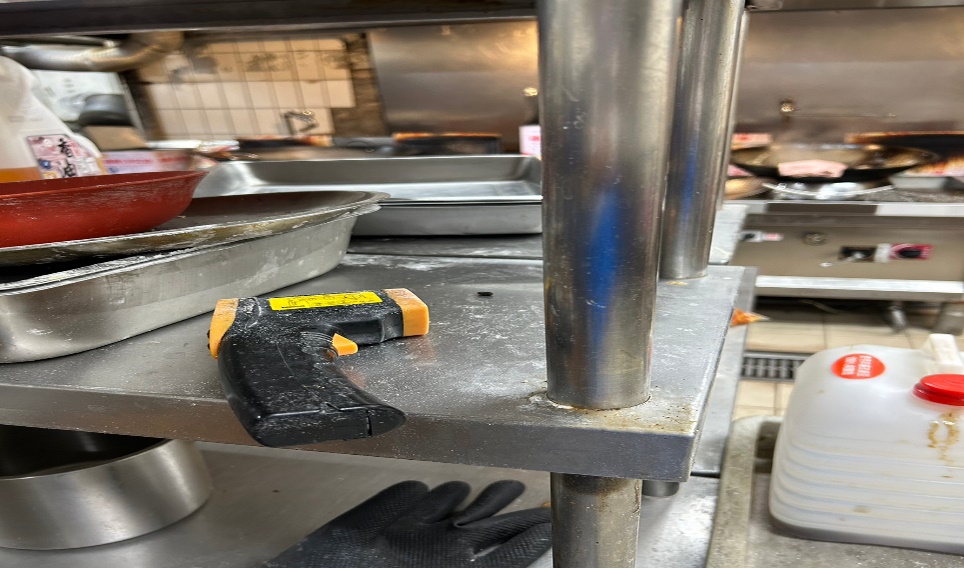 工作臺櫃上不潔(未改善)八方雲集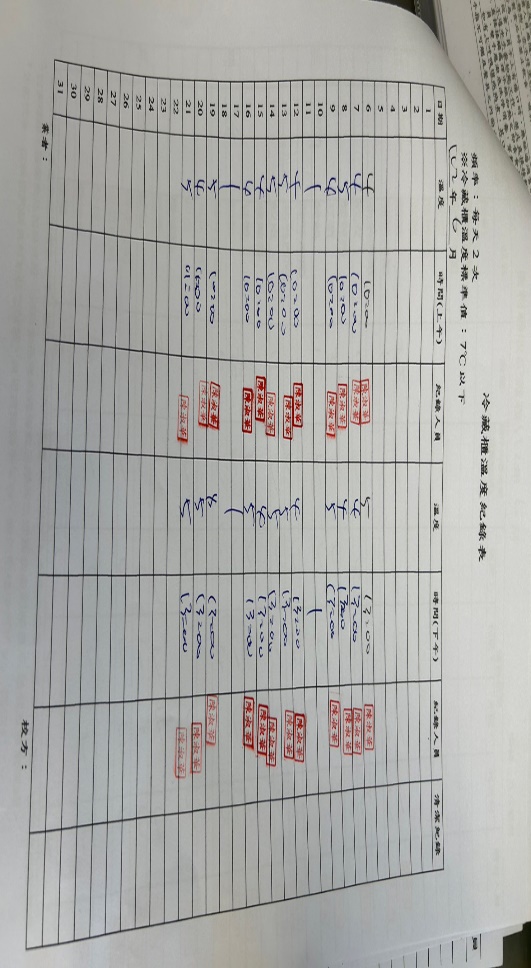 廚房的衛生表單未填寫(未改善)滿月圓自助餐/中央廚房工作檯面不潔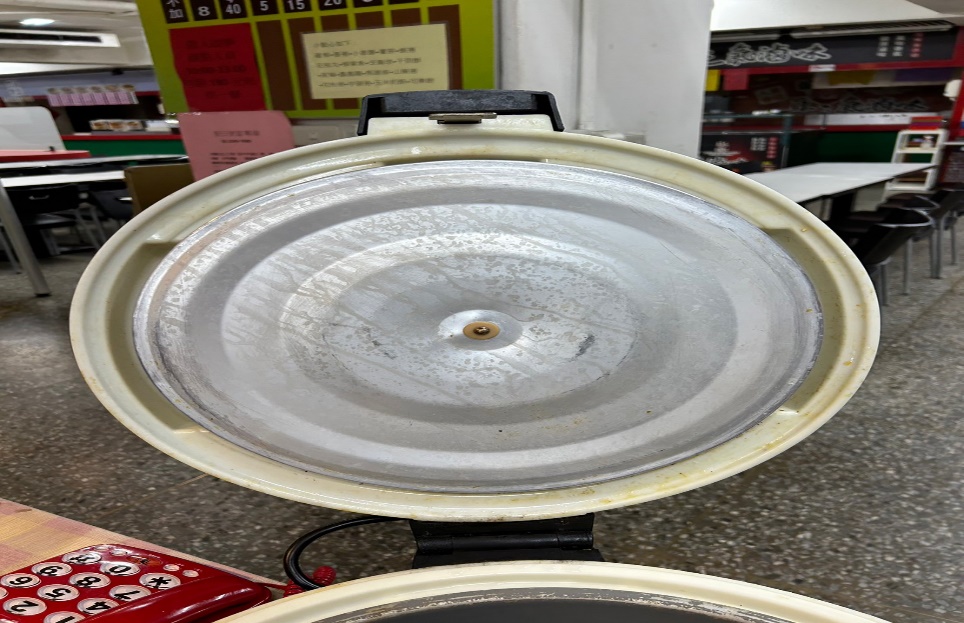 電鍋蓋內部不潔(已改善)滿月圓自助餐/中央廚房工作檯面不潔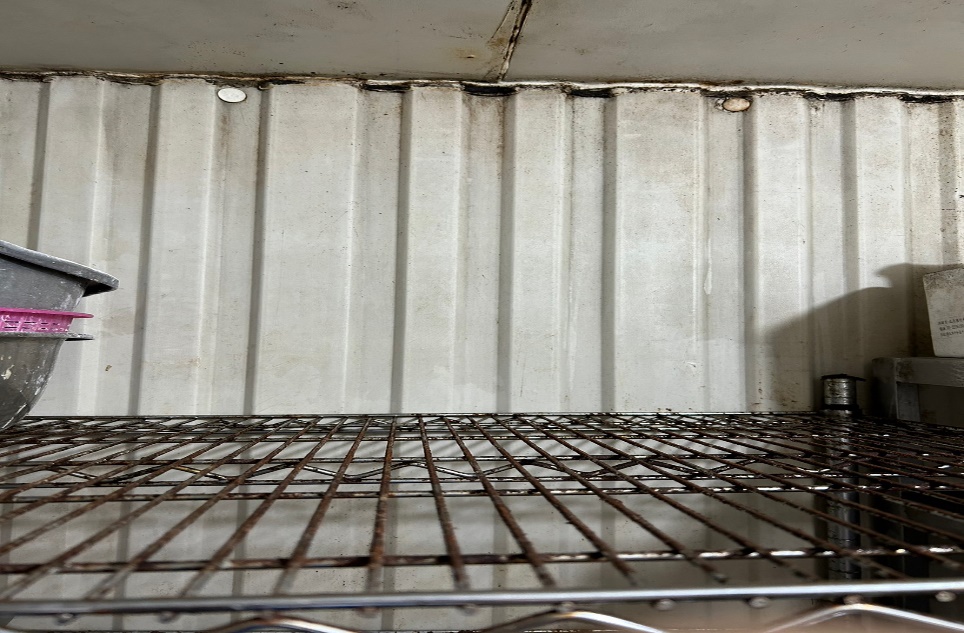 米豆醬過期,請丟棄(已改善)滿月圓自助餐/中央廚房工作檯面不潔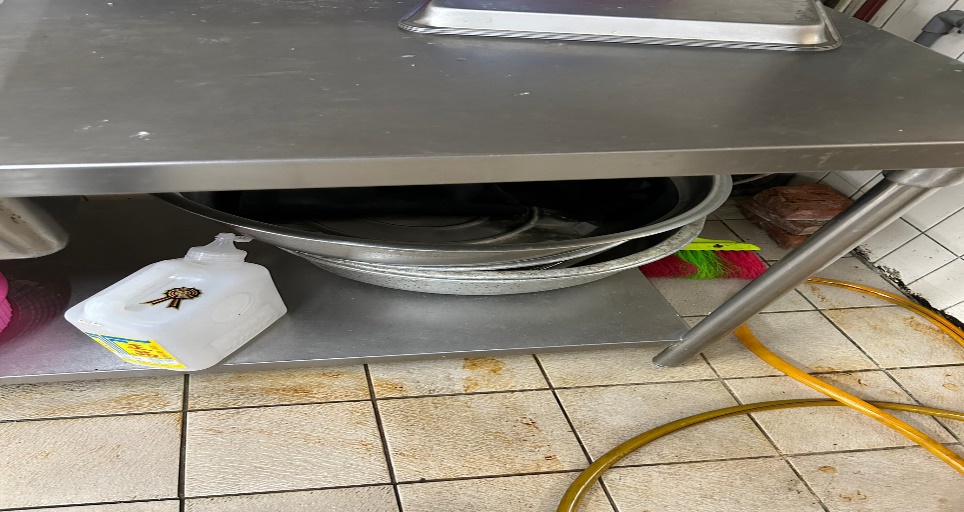 清潔劑請放置於專門位置,不要跟食材放太近(已改善)八方雲集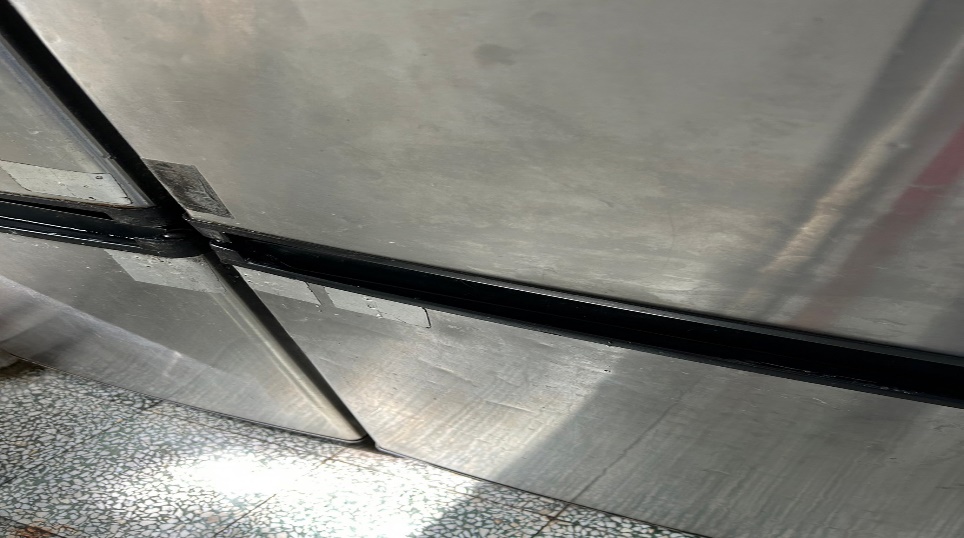 冷凍庫門未關好,裡面食材已請攤商確認是否酸敗需丟棄(已改善)餐廳作業場所衛生管理從業人員衛生管理驗收及儲存衛生管理其他尚志滿月圓自助餐/中央廚房工作檯面不潔冷藏庫食材未覆蓋食物桶蓋上不潔尚志真元氣滷味尚志小綿羊快餐尚志麵＆飯尚志壹而美早餐調味料分裝日期未更新(已現場改善)尚志OA咖啡茶飲經營99早餐調味料分裝日期未更新經營玉福滷味冷凍庫食材未覆蓋經營想點未使用的食材請丟棄經營八方雲集冷凍庫食材未覆蓋滿月圓自助餐/中央廚房工作檯面不潔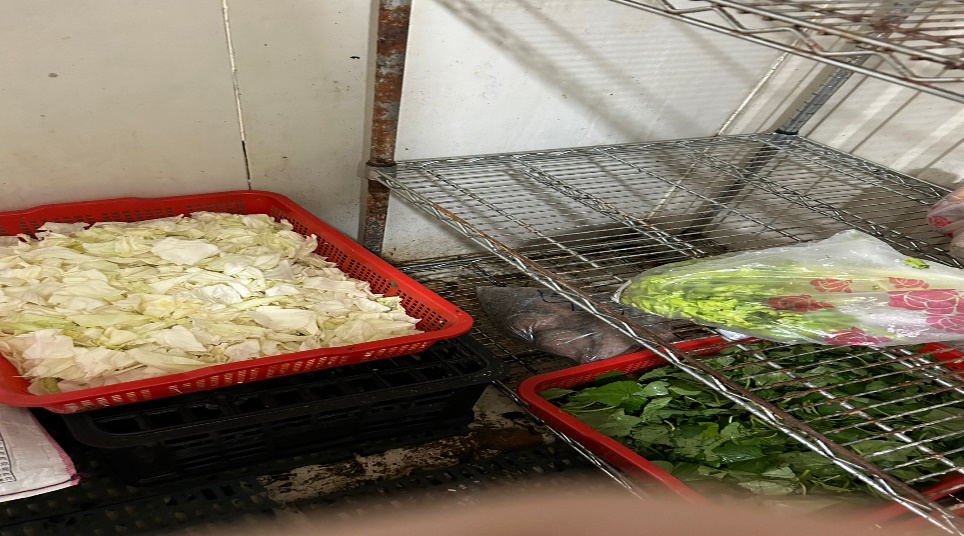 冷藏庫食材未覆蓋滿月圓自助餐/中央廚房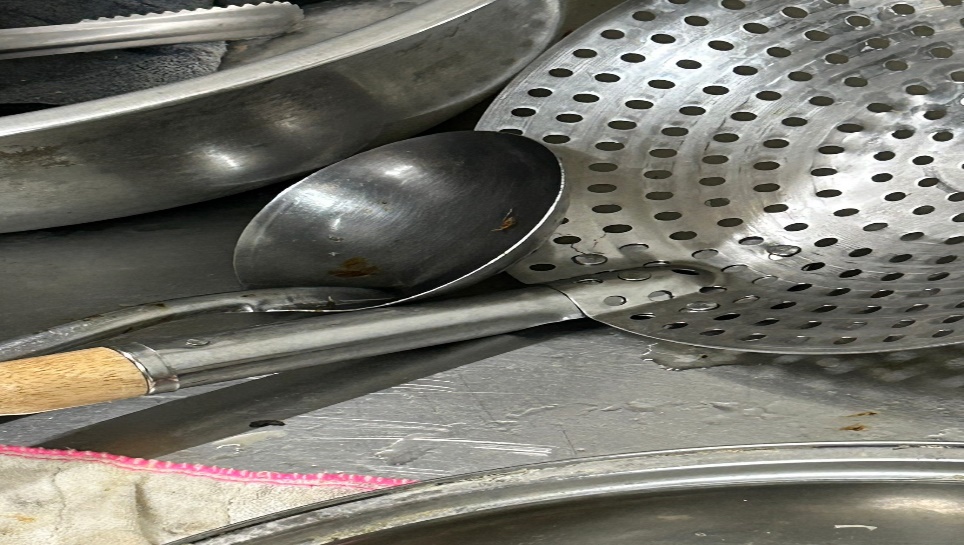 工作檯面不潔滿月圓自助餐/中央廚房工作檯面不潔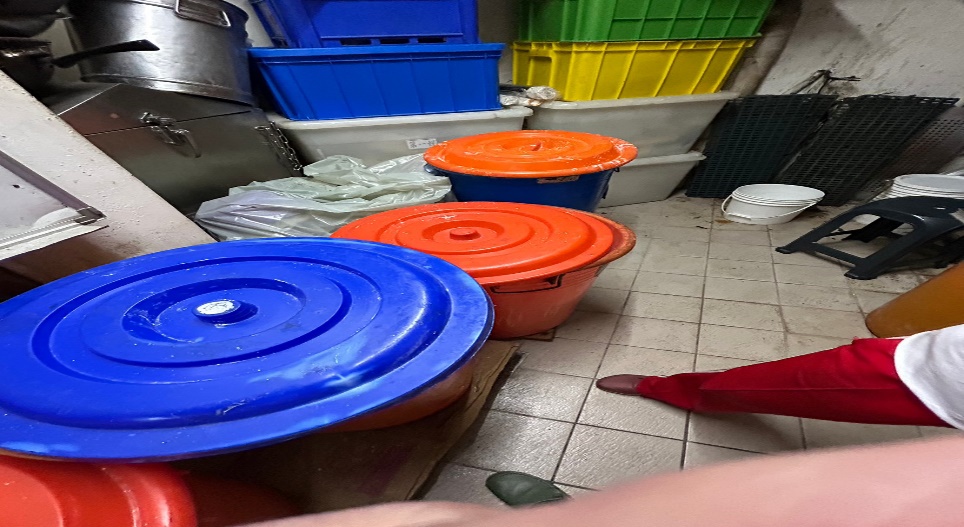 食物桶蓋上不潔壹而美早餐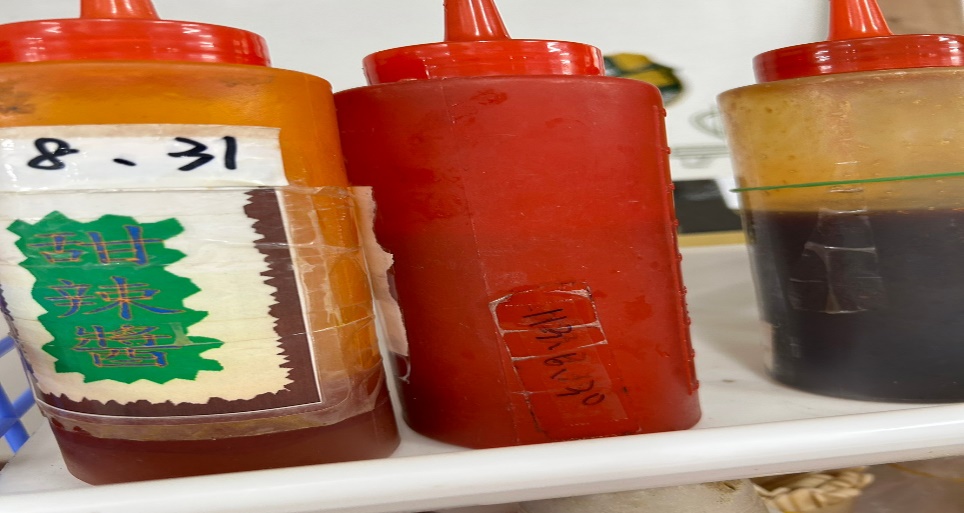 調味料分裝日期未更新(已現場改善)八方雲集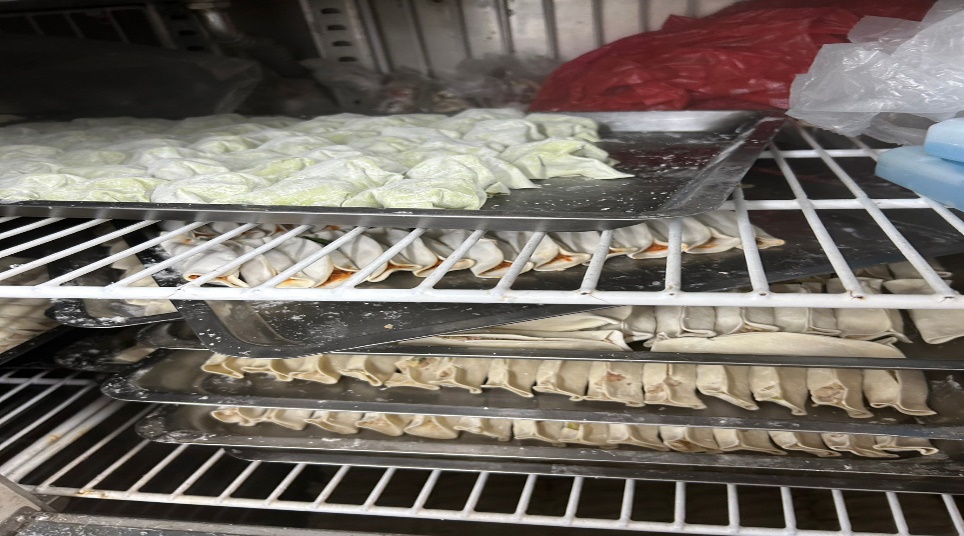 冷凍庫食材未覆蓋想點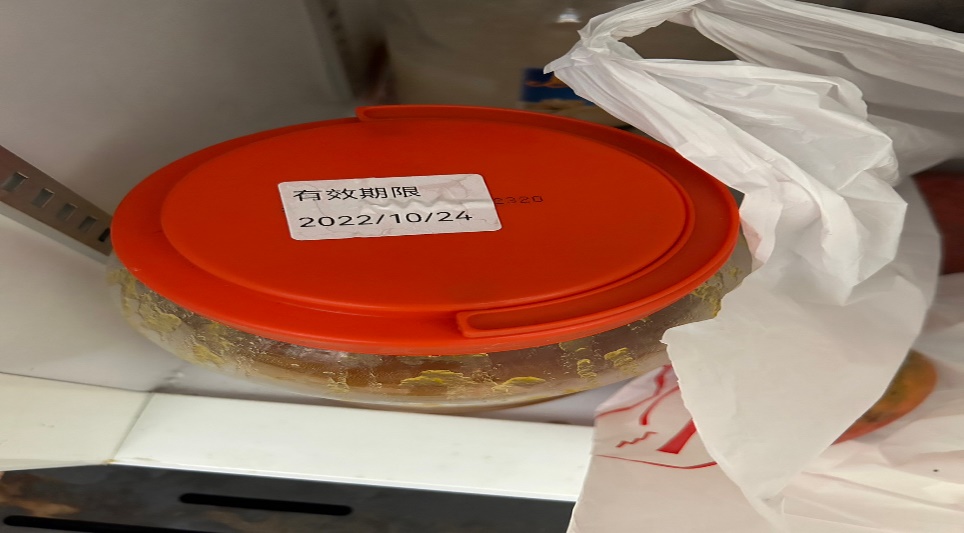 未使用的食材請丟棄玉福滷味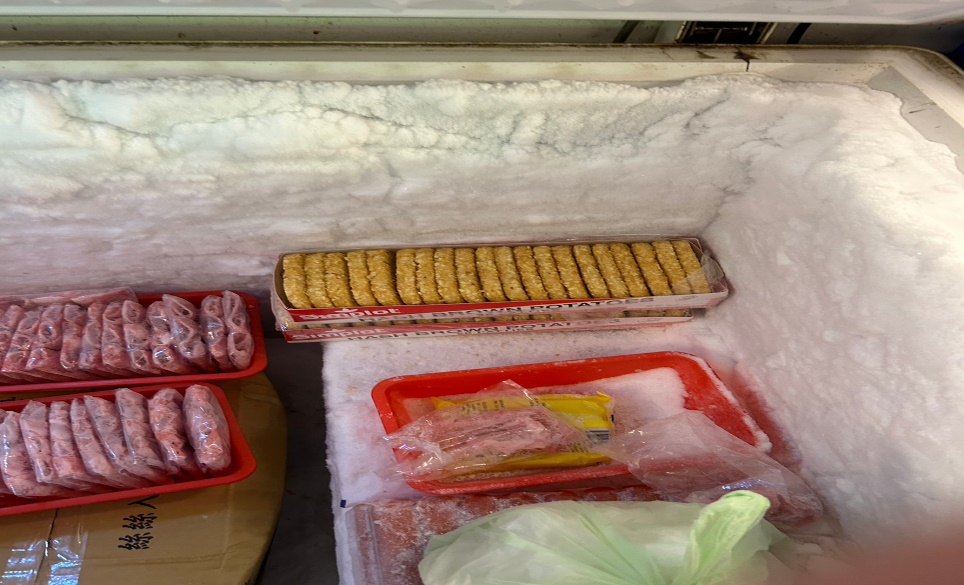 冷凍庫食材未覆蓋99早餐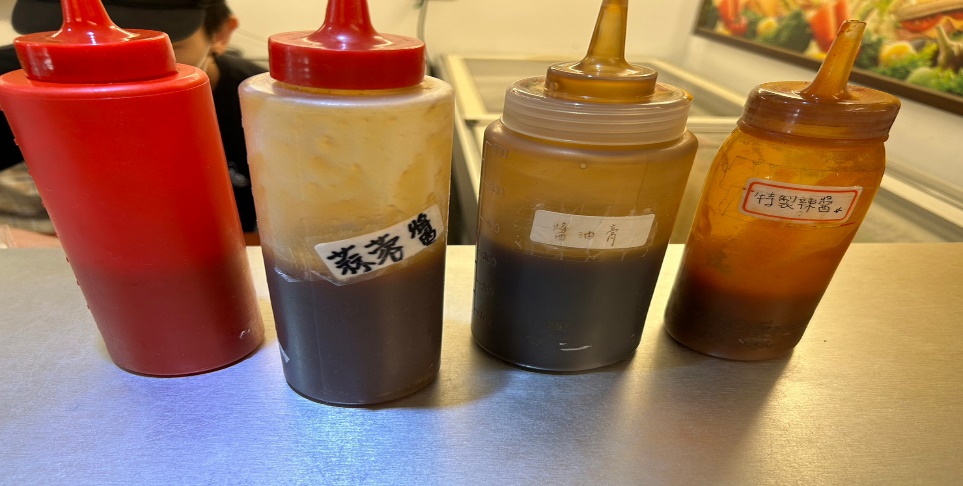 調味料分裝日期未更新餐廳/菜餚照片中心溫度滿月圓自助餐/中央廚房糖醋雞丁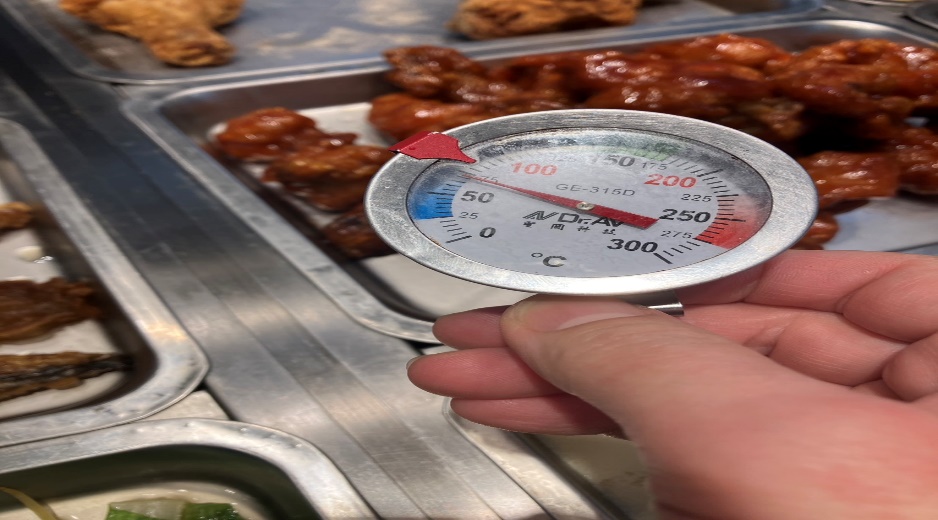 72℃ 承辦人總務處組長總務長